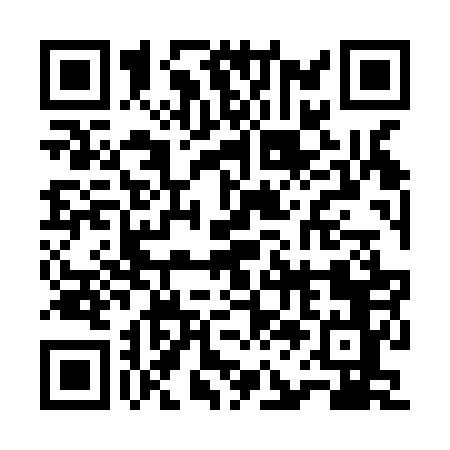 Ramadan times for Modla Wloscianska, PolandMon 11 Mar 2024 - Wed 10 Apr 2024High Latitude Method: Angle Based RulePrayer Calculation Method: Muslim World LeagueAsar Calculation Method: HanafiPrayer times provided by https://www.salahtimes.comDateDayFajrSuhurSunriseDhuhrAsrIftarMaghribIsha11Mon4:064:066:0111:483:395:365:367:2412Tue4:034:035:5911:483:405:385:387:2613Wed4:014:015:5711:483:425:405:407:2814Thu3:583:585:5411:473:435:415:417:3015Fri3:563:565:5211:473:455:435:437:3216Sat3:533:535:4911:473:465:455:457:3517Sun3:503:505:4711:463:485:475:477:3718Mon3:483:485:4511:463:495:495:497:3919Tue3:453:455:4211:463:515:505:507:4120Wed3:423:425:4011:463:525:525:527:4321Thu3:403:405:3811:453:535:545:547:4522Fri3:373:375:3511:453:555:565:567:4723Sat3:343:345:3311:453:565:585:587:4924Sun3:313:315:3011:443:585:595:597:5125Mon3:283:285:2811:443:596:016:017:5426Tue3:263:265:2611:444:006:036:037:5627Wed3:233:235:2311:434:026:056:057:5828Thu3:203:205:2111:434:036:066:068:0029Fri3:173:175:1811:434:046:086:088:0230Sat3:143:145:1611:434:066:106:108:0531Sun4:114:116:1412:425:077:127:129:071Mon4:084:086:1112:425:087:147:149:092Tue4:054:056:0912:425:107:157:159:123Wed4:024:026:0712:415:117:177:179:144Thu3:593:596:0412:415:127:197:199:175Fri3:563:566:0212:415:147:217:219:196Sat3:533:536:0012:415:157:227:229:217Sun3:503:505:5712:405:167:247:249:248Mon3:463:465:5512:405:177:267:269:269Tue3:433:435:5312:405:197:287:289:2910Wed3:403:405:5012:395:207:307:309:32